BÀI 1. THÔNG ĐIỆP TỪ THIÊN NHIÊN (TÙY BÚT, TẢN VĂN)VĂN BẢN: AI ĐÃ ĐẶT TÊN CHO DÒNG SÔNGCH1: Bạn đã biết gì về Huế? Hãy chia sẻ với các bạn về điều đó.Trả lời:Một số thông tin cơ bản về Huế như:Huế là thành phố tỉnh lỵ của tỉnh Thừa Thiên Huế, Việt NamHuế từng là kinh đô (cố đô Huế) của Việt Nam dưới triều Tây Sơn và triều NguyễnNhững địa danh nổi bật: Quần thể di tích Cố đô Huế (1993), Nhã nhạc cung đình Huế (2003), Mộc bản triều Nguyễn (2009), Châu bản triều Nguyễn (2014) và Hệ thống thơ văn trên kiến trúc cung đình Huế (2016). CH2: Dựa vào nhan đề và hình ảnh minh họa, bạn dự đoán gì về nội dung của văn bản?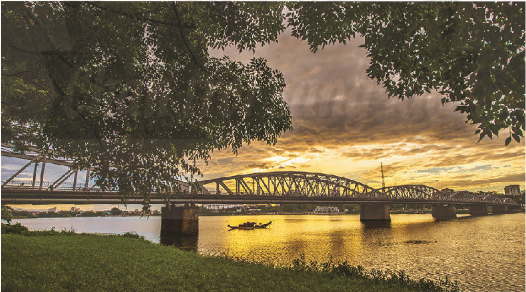 Trả lời:Dựa vào nhan đề và hình ảnh minh họa, em dự đoán văn bản sẽ viết về dòng sông Hương và cảnh vật trong bức tranh.CH1: Đoạn văn này miêu tả khúc sông nào của dòng sông Hương? Nét đẹp riêng của khúc sông này là gì?Trả lời:Đoạn văn này miêu tả khúc sông thượng nguồn của dòng sông Hương.Nét đẹp riêng của khúc sông này là:“Một bản trường ca của rừng già” mang đậm vẻ hào hùng, tráng lệ và sôi nổi:- Vẻ hùng vĩ với hình ảnh những đoạn sông “rầm rộ giữa bóng cây đại ngàn, mãnh liệt qua những ghềnh thác, cuộn xoáy như cơn lốc…”.- Vẻ đẹp rất thơ mộng và trữ tình khiến người ta không khỏi say mê, cảm thán bằng “vẻ dịu dàng, say đắm giữa những dặm dài chói lọi màu đỏ của hoa đỗ quyên rừng”.=> Tính chí dương hùng tráng và nét dịu dàng, đắm say, trữ tình chí âm của dòng sông đã dung hợp, bổ khuyết cho nhau để tạo nên một Hương giang kỳ vĩ, cá tính và gây ấn tượng mạnh mẽ với người đọc.Dáng vẻ của một người con gái Di-gan:- “phóng khoáng và hoang dại” thật quyến rũ, bí ẩn, cùng với “bản lĩnh gan dạ tâm hồn tự do và trong sáng”.- Làm nổi bật lên cái vẻ sôi nổi tràn đầy sức sống của dòng sông, mang đến cả những hình dung về một dòng chảy lắt léo, ưa khám phá, ưa tự do được rừng già Trường Sơn hun đúc.“người mẹ phù sa của vùng văn hóa xứ sở”:- Rũ bỏ cái cá tính mạnh mẽ, hoang dại để trở mình biến thành một người phụ nữ dịu dàng, một người mẹ bao dung, ngàn đời nuôi dưỡng những đứa con trong Huế bằng dòng sữa phù sa ngọt ngào, bằng hương thơm thân thuộc, bằng vẻ đẹp “dịu dàng và trí tuệ”.- Nhắc nhở con người nhớ lại sự hy sinh to lớn của bà mẹ Hương giang ngàn đời.=> Mối quan hệ diệu kỳ, gắn bó sâu sắc của dòng sông với mảnh đất cố đô bao đời nay.CH2: Bạn hình dung như thế nào về hình ảnh sông Hương qua đoạn văn này?Trả lời:Hình ảnh sông Hương qua đoạn văn này: Sông Hương như người con gái lần đầu đến với tình yêu vừa e lệ ngại ngùng, vừa táo bạo chủ động. Sông Hương như một người cô gái trẻ đầy sức sống, nàng đang cố gắng vươn mình, thay đổi diện mạo mới để chạy thật nhanh để tìm đến với người tình "thành phố tương lai" của mình "như một cuộc tìm kiếm có ý thức".CH 3: Nêu tình cảm, cảm xúc của tác giả thể hiện qua đoạn văn này.Trả lời:     Cuối cùng sông Hương đã đến được với thành phố của mình, con sông mang một vẻ đẹp độc. Sông Hương như một điệu slow tình cảm của Huế. Lưu tốc của con sông khác hẳn với dòng sông khác. Phải chăng vì quá yêu thành phố của mình, con sông Hương muốn nhìn ngắm thành phố của mình lâu hơn trước khi rời xa nó. Đó là tình cảm của dòng sông hương với Huế hay chính là tình cảm đặc biệt mà Hoàng Phủ Ngọc Tường dành cho sông Hương và xứ Huế. Sông Hương như người tài nữ đánh đàn trong đêm khuya.      Viết về sông Hương giữa lòng thành phố Huế tác giả không quên những nét đẹp văn hóa gắn liền với dòng sông thơ mộng. Ở góc độ âm nhạc tác giả gọi sông Hương là người tài nữ đánh đàn. Sông Hương được ví như người tình dịu dàng và thủy chung. Ngòi bút của tác giả đã thực sự thăng hoa khi vẽ nên những hình ảnh đầy ấn tượng, những cảm nhận tinh tế, những liên tưởng, so sánh đẹp đến bất ngờ, lí thú, thể hiện tình yêu say đắm với con sông.CH 4: Bạn hiểu gì về mối quan hệ giữa sông Hương với Huế qua câu văn : " Quả đúng như vậy .... của những mái chèo khuya"?Trả lời:Sông Hương trong mối quan hệ với thành phố Huế khăng khít với Huế như một người tình. Nhà văn đã đưa ra một minh chứng rằng: “Toàn bộ nền âm nhạc cổ điển Huế được sinh thành trên mặt nước của dòng sông này trong một khoang thuyền nào đó giữa tiếng nước rơi bán âm của những mái chèo khuya”. Nền âm nhạc cổ điển Huế: “được sinh thành trên mặt nước của dòng sông này”. Sông Hương gắn với lịch sử âm nhạc lâu đồi của Huế, là cái nôi hình thành nền âm nhạc truyền thống. gợi nhắc đến sông Nile, sông Hắng, sông Hoàng Hà - cũng là những cái nôi hình thành những nền văn hóa lớn trên thế giới -> Nhà văn cảm nhận dòng sông ở góc độ văn hóa.CH 5: Bạn hiểu như thế nào về hình ảnh" Sử thi viết giữa màu cỏ lá xanh biếc" trong đoạn này?Trả lời:Sông Hương đâu chỉ có vẻ đẹp mềm mại đầy nữ tính, mà còn tiềm tàng, trong chiểu sâu lịch sử của nó, một sức mạnh quật cường của dân tộc từ những ngày khai sơn, phá thạch, mở nước, dựng thành Hoá Châu hàng nghìn năm về trước. Sau này nó sẽ tiếp tục soi bóng kinh thành Phú Xuân của người anh hùng Nguyễn Huệ, chứng kiến Cách mạng tháng Tám, chiến dịch Mậu Thân, và cuộc Tổng tiến công hoàn toàn giải phóng dân tộc mùa xuân 1975. Nhưng nó xứng dáng được gọi là một thiên sử thi, trước hết vì đã từng kiên cường chận đứng những đội quân xâm lược đến từ phía nam, oai hùng không kém gì Bạch Đằng, Như Nguyệt sau này từng tiêu diệt hàng vạn quân thù đến từ phía bắc.Tác giả gọi sông Hương là thiên "sử thi viết giữa màu cỏ lá xanh biếc". Ông muốn nói, cùng với người dân đất Hoá Châu, nó sẵn sàng hiến mình để làm nên những chiến công hiển hách, nhưng sau đó lại muốn trở về với sinh hoạt đời thường, làm người con gái dịu dàng của Huế. Nghĩa là sử thi mà vần rất đỗi trữ tình.